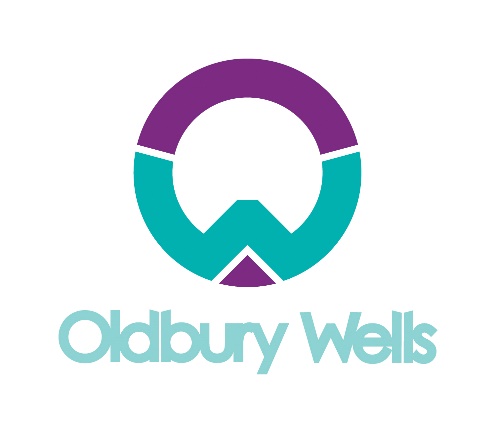 Summer 2020 Results and Appeals processAugust 2020Information for CentreResults and AppealsCentre assessment grades and rank ordersOldbury Wells School:will not divulge provisional (centre assessment) grades, nor rank orders, with candidates or parents/carers before the issue of results. understands that any inappropriate disclosure of centre assessment grades and rank order information before the issue of results will be investigated by awarding bodies as potential malpracticewill only divulge centre assessment grades and/or rankings after the issue of results once a written or emailed request from has been completed by the candidate. This will follow the form of a Subject Access Request (SAR) under the GDPR/Data Protection Act 2018, or a letter referring to SARs.Final gradesOldbury Wells School will:signpost candidates (and parents/carers) to information provided by key stakeholders at the time final grades are issued to support their understanding of the grades awarded Arrangements for results day(s)Oldbury Wells School will:organise results day(s) and inform candidates of the arrangements in place for the collection of/access to their resultsensure senior members of centre staff are available/accessible to candidates with whom a result/results may be discussedprepare information for candidates showing their options if they have concerns about their resultssignpost candidates to relevant Ofqual and/or awarding body information that sets out how their grades were calculated this year and the options available if they believe their result was not properly produced, including access to appeal Arrangements for appealsOldbury Wells School will:follow information provided by awarding bodies to determine the grounds on which an appeal can be made on behalf of a candidate, or candidates make candidates aware of the arrangements in place for appeals prior to the issue of results by letterprovide candidates with a statement of the arrangements promptly when requestedseek any information the awarding body holds in relation to how final grades were calculated if there is a concern about any resultssubmit an appeal to the awarding body on behalf of a candidate or candidates where it is believed:the centre itself made an error when submitting centre assessment grade or rank order information to the awarding body and has supporting evidence that confirms an error was made (and will submit its supporting evidence at the earliest stage and explain why data which the Head of Centre declared to be accurate is now considered incorrect)the awarding body made a mistake in the operation of the standardisation model where the wrong data was used to calculate results the awarding body made an administrative error in the issuing of resultsanother circumstance that the awarding body / DFE / Ofqual subsequently make as a ground for appeal collect consent from a candidate before any appeal is submitted to the awarding bodyinform relevant candidates of whether or not the school has submitted an appeal. Internal appeals procedureOldbury Wells School will provide a process for a candidate to appeal against any decision the centre may make: not to seek from the awarding body any information the awarding body holds that would be needed for an appeal; and/or not to appeal to the awarding bodyHow centre assessment grades and rank orders were determinedTo respond to any queries, challenges or internal appeals from a candidate (or their parent/carer) Oldbury Wells School will provide information detailing:the process deployed in calculating centre assessment grades and ranking of all candidates within each grade (or within the cohort where this was required by a particular qualification type) the support given to teachers in grading and ranking studentsa summary of the evidence and data used to make objective and professional judgementsthe standardisation process where a cohort was taught across several teachers in a subject areahow any conflicts of interest were managedthe review and check for accuracy undertaken as part of the internal sign-off process for each subject confirmation of the process for head of centre sign-off and submission of the declaration to awarding bodiesInformation for CandidatesResults, Appeals and CertificatesCentre assessment grades and rank ordersOldbury Wells School has submitted provisional (centre assessment) grades and rank orders to the relevant awarding body in accordance with the Ofqual guidance1 on  Awarding qualifications in summer 2020 and in line with the awarding body instructions.1 https://www.gov.uk/government/publications/awarding-qualifications-in-summer-2020 For the reason of fairness, awarding bodies are putting these grades through a standardisation process to ensure grading standards are consistent across all centres. The final grades candidates receive may be different to the centre assessment grade.Final gradesOn candidate statements of results (results slips) and certificates, final grades will be reported in the same way as in previous years. Final grades will be issued on results day(s) in August as follows:Arrangements for results day(s)GCSE results will be released on Thursday 20th April and we are inviting students to come to school and collect their results at an allocated time from either the East or West Hall. Once students have collected their results students wishing to enrol with Bridgnorth Sixth From will need make their way to the main sixth form entrance where they will be met by a member of staff and invited into the Library to discuss options and complete enrolment. Careers advisors will also be available for those students who feel they need to discuss their next move.Concerns about your resultsAt results time, Ofqual will be providing information for students that sets out how their grades were calculated this year and the options available if they believe their result was not properly produced, including access to appeal. The National Careers Service Exam Results Helpline2 offers advice each year for students who have not received the results they had hoped for. Ofqual will also make a helpline available to students and their parents or carers to talk about the appeals process and any other questions they may have about their results this summer. 2 https://www.gov.uk/careers-helpline-for-teenagersAwarding bodies will also likely provide information for students about results. Oldbury Wells School will signpost you to any relevant information at results time.If you have a concern about a grade you have been awarded, you can ask Oldbury Wells School to:check whether an error was made when submitting your centre assessment grade and rank order to the awarding body.  Where relevant it will be processed through the Appeals process with the exam board.seek any information the awarding body holds in relation to how your final grade was calculated. Where relevant it could then be processed through the Appeals process with the exam board.provide information about the opportunity to take an exam in the autumn series or in summer 2021 make a complaint to the school if you feel you have evidence of bias or that you were discriminated against; you could also pass such evidence on to the awarding body.  This process  uses the school’s Complaint’s Policy (see school website) rather than the exam boards appeal processes.Arrangements for appealsThe arrangements for awarding qualifications in summer 2020 state:Candidates can appeal their grades through their centre if they feel the process this summer was not followed correctly in their case.A candidate can:ask their centre to appeal on their behalf to an awarding body only if there is evidence that leads a candidate to believe:the centre made an error when submitting a centre assessment grade or rank order information an awarding body made a mistake when calculating, assigning or communicating a grade another ground for appeal subsequently added to this process by the DFE / Ofqual / Awarding body.  appeal against the centre’s decision not to seek any information the awarding body holds that would be needed for an appeal; and/or not to appeal to the awarding bodyA candidate cannot:appeal against their centre assessment grades and position in the rank orderappeal in respect of the process or procedure used by Oldbury Wells School in calculating their centre assessment grades and position in the rank orderappeal directly in any respect to the awarding bodyCertificatesCertificates, when received from the awarding body, will be available for collection for candidates from December 1st Internal appeals procedureOldbury Wells School will: inform candidates of the process for appeals of results and the accessibility of senior members of centre staff immediately after the publication of results appeal to an awarding body on a candiate’s behalf if it believes the centre itself made an error when submitting a centre assessment grade or rank order information or if it believes an awarding body made a mistake when calculating, assigning or communicating a grade, or another ground for appeal subsequently added to this process by the awarding body.  ask the candidate to provide written informed consent (informed consent via candidate email is acceptable) before an appeal is submitted to the awarding body as the appeal could result in the final grade being lower than, higher than, or the same as the grade which was originally awardedonly collect consent after the publication of resultswhere relevant, advise an affected candidate to inform any third party (such as a university or college) that an appeal has been submitted to an awarding bodyOldbury Wells School will not:seek any information the awarding body holds that would be needed for an appeal if it does not believe an awarding body made a mistake when calculating, assigning or communicating a grade appeal to an awarding body on a candiate’s behalf if it does not believe the centre itself made an error when submitting a centre assessment grade or rank order information or if it does not believe an awarding body made a mistake when calculating, assigning or communicating a gradeappeal to the awarding body where the criteria for any subsequent additions to the grounds for appeal have not been met or evidenced.  An internal appeal may be submitted to the centre where a candidate (or his/her parent/carer) believes there are grounds to appeal against the centre’s decision: not to seek any information the awarding body holds that would be needed for an appeal not to appeal to the awarding bodyAn internal appeal should be submitted by:Asking the Head of Centre to arrange an internal appeal.  The Head of Centre needs to establish internal deadlines although these may be adjusted to accommodate those may set by the awarding body.  Candidates requesting an internal appeal should do so in writing to the Head of Centre (Headteacher) by 10th September 2020, by completing the Internal Appeals Form (attached). The candidate will be informed of the outcome of the internal appeal as soon as a decision has been made and in sufficient time for the centre to take any appropriate action where the internal appeal may be upheld.If the internal appeal is upheld by the centre:- where applicable, the centre will request information the awarding body holds that would be needed for an appeal within the time period set by the awarding body.- where applicable, the centre will submit an appeal on the candidate’s behalf to meet the awarding body’s deadline for appeals.Appeal against the centre’s decision not to seek any information the awarding body holds that would be needed for an appealAppeal against the centre’s decision not to appeal to the awarding bodyThis form must be signed, dated and returned to the exams officer on behalf of the head of centre to the timescale indicated in the internal appeals procedure Complaints and appeals logOn receipt, all complaints/appeals are assigned a reference number and logged. Outcome and outcome date is also recordedDateQualification type13/08/2020GCE (AS, A Levels) and other Level 3 qualifications20/08/2020GCSE and other Level 1/2 qualificationsInternal appeals formSummer 2020 awardingFOR CENTRE USE ONLYFOR CENTRE USE ONLYInternal appeals formSummer 2020 awardingDate receivedPlease tick box to indicate the nature of your appeal and complete all white boxes on the form below Reference No. Name of appellantAwarding bodyCandidate nameif different to appellantQualification typeSubjectPlease state the grounds for your appeal below:If necessary, continue on an additional page if this form is being completed electronically or overleaf if hard copy being completedPlease state the grounds for your appeal below:If necessary, continue on an additional page if this form is being completed electronically or overleaf if hard copy being completedPlease state the grounds for your appeal below:If necessary, continue on an additional page if this form is being completed electronically or overleaf if hard copy being completedPlease state the grounds for your appeal below:If necessary, continue on an additional page if this form is being completed electronically or overleaf if hard copy being completedAppellant signature:                                                                                          Date of signature:Appellant signature:                                                                                          Date of signature:Appellant signature:                                                                                          Date of signature:Appellant signature:                                                                                          Date of signature:Ref No.Date receivedComplaint or AppealOutcomeOutcome date